Our 1st Grade    Classroom News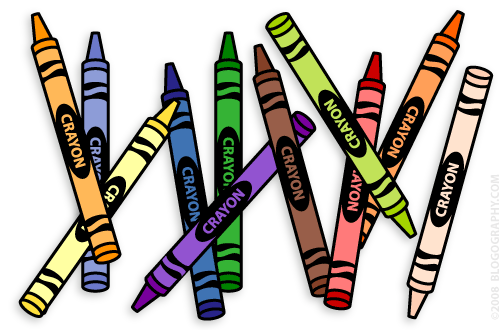 Email: Lweeks@bluevalleyk12.org   
Website: https://teachers.bluevalleyk12.org/Domain/559 